		Iowa Thespian Scholarship Candidate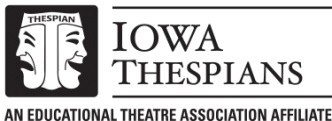  Troupe Director RecommendationPlease type answers in the space provided. When complete, please attach this document to the online scholarship application form (found on the Iowa Thespians website: www.iowathespians.org). Applications are not deemed complete without a director recommendation form.Recommendation form for	                School	Troupe Director Name	               Troupe #	Background InformationHow long have you known this candidate and in what context? What are the first words that come to your mind when asked to describe the candidate? List the programs or courses you have had this candidate involved in under your supervision.Please rate the following traits for this candidate based on your personal interactions with them.Iowa Thespian Scholarship CandidateTroupe Director RecommendationNarrative EvaluationPlease explain below whatever you think is important for the Selection Committee to know about this candidate, including a description of academic and personal characteristics as demonstrated in activities you have been involved in with this student. We welcome information that will help us to differentiate this candidate from others. Please include what support you feel comfortable extending the candidate in order for them to be awarded the Iowa Thespian Scholarship.  Please keep responses to one page or less.No basisDescriptorBelow AverageAverageGood(above average)Very Good(well above average)Excellent(top 10%)Outstanding(top 5%)Top 1% I’ve encounteredCreative / original thoughtProductiveRespect accorded adultsDisciplined work habitsMaturityMotivationLeadershipIntegrityReaction to setbacksConcern for othersSelf-ConfidenceIndependenceAbility to take and follow directionsAbility to work with othersAbility to see the “big picture”Adherence to deadlines